KIST School Internship Program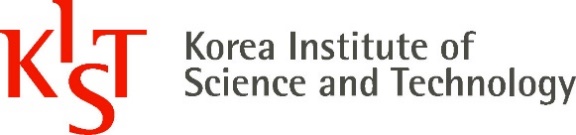 KIST School InternshipSchool provides 6 to 9 month-long internship for outstanding applicants, and it offers English classes (to help students getting an official English score for entering Masters and Doctoral degree courses), a Korean language program, and R&D field training. During the internship, students who intend to enroll for the 2019 spring semester of the KIST School Degree program must meet the minimum requirements of English scores.Guidelines for the 2018 Fall KIST School InternshipEligibility 	Must have a bachelor’s or master’s degree, or be expected to receive oneMust get an official recommendation from the country ; Belarus(State Committee on Science and Technology), Mongolia(Mongolian Academy of Science), Turkey(TUBITAK; The Scientific and Technological Research Council of Turkey), Ukraine(Ministry of Education and Science of Ukraine)Period 	Begins in July for 2018 Fall Internship : Jul.2(Mon)~Dec.31(Mon)Full ScholarshipTuition and registration costs are covered by KIST.The highest level of financial support in Korea is provided to help students focus on their study and research.Monthly stipends of 900 USD for bachelor students and 1,000 USD for Master students are provided.AdvantagesParticipating in National R&D Projects 
Over 90% of KIST's R&D budget comes from government and institutional programs $236 million (December 2017)Excellent Faculty 150 professors selected from among the 600 Ph.D researchers at KISTInfrastructure of National Research Institute Knowledge/Technology accumulated over 50 years of experienceCutting-edge research equipment/facilitiesStudent BenefitsDiverse academic/cultural events for students. Free dinners for researchers working overtimeDiscounted condominium rates at many major tourist destinations in KoreaFirst-rate dormitory facilities for 120 USD per month Comprehensive insuranceSchedule	 ※ The above schedule is subject to change. ProcessStatusList of Required DocumentsScanned version of all required documents must submitted by application deadline to the ministry or organization by email. After announcement of successful candidates, Original version of all required documents must submitted via post to KIST School(5, Hwarang-ro 14-gil, Seongbuk-gu, Seoul, Republic of Korea). For all applicants:- Application Form (Attached) - Curriculum Vitae - Essay (Attached) - Letter of Recommendation (Attached)- Certificate of (Expected) Bachelor’s Degree- Bachelor’s Degree Transcript in English: Transfer students must submit all university transcripts acquired both pre- and post-transfer.- Official English Score (if available).For Master applicants:- Certificate of (Expected) Master’s Degree- Master’s Degree Transcript in English: Transfer students are required to submit all university transcripts, both pre- and post-transfer.- Master’s Degree Thesis: Only the titles of papers and abstracts should be submitted. If, in accordance with university regulations or other relevant laws, you obtained a degree without having to write a thesis, you must submit the necessary documentation.- Research Achievements (if available).: Publications including published papers, papers presented at academic conferences, and patentsEnglish Language Requirements for Admission of 2019 Spring Degree Program ※ All test scores should be dated within 2 years of the application deadline. During the internship, KIST School supports fee of TOEIC tests.Application FormEssayConfidentialLetter of RecommendationApplicant: Please fill out your name and other information below. Deliver or mail this form to the person who will write the recommendation letter. Ask him/her to seal it in an official envelope and sign the envelope across the back once finished. Unsealed and unsigned recommendation letters will not be accepted.Name of Applicant: (given name)                           (family name)                                                       (signature)                             (date)                                      Nationality:                                                                            3. Desired Degree Program:   MS     PhD To the recommender: The person named above has applied for the ‘KIST School Scholarship Program’.We ask your assistance in providing a frank and candid appraisal of the applicant.How long have you known the applicant, and what is your relationship? 2. What do you consider to be the applicant’s strengths and weaknesses? How well do you think the applicant has thought out his/her plans for graduate study? Please appraise the applicant using the table printed below:Please comment on the ratings you assigned in #4 and make further statements on the applicant’s record, potential, or personal qualities if you feel such statements might impact our consideration of the applicant for the proposed degree program.Position or Title:                                                                        School or Firm:                                                                         Address:                                                                              (Zip Code :       -      )Tel:                                   E-mail:                                                   Date:                                                                                    Recommender’s Name:                                                                  Recommender’s Signature:                                                                ContentsAtDate/TermAnnouncement & Receipt of ApplicationPartner Ministry or OrganizationApr. 1(Mon)~Apr. 20(Fri)Recommendation to KIST SchoolPartner Ministry or OrganizationApr. 27 (Thu)Telephone InterviewKIST SchoolMay 8(Tue)~May 14(Mon)Announcement of Final ResultsKIST SchoolMay 28(Mon)Visa ProcessKIST SchoolJun. 5(Tue)~Jun.29(Fri)Entrance & InternshipKIST SchoolJul. 1 ~ Dec. 311Announcement of 
Application GuidelinesKIST School → the relevant government ministry or organizationKIST School notices the guideline of 2018 Fall Internshipto relevant government ministry or organizationApr. 2(Mon)2Announcement of 
Application GuidelinesThe Ministry or Organization→ the relevant universitiesThe ministry or organization notices the guideline to universities and studentsApr. 4(Wed)3Apply for Admission
SubmissionStudents→ The Ministry or OrganizationStudents who are interested in internship should submit application and documents to the ministry or organizationApr. 4(Wed)~Apr. 20(Fri)4Document Screening 
& RecommendationThe Ministry or Organization→ KIST SchoolAfter document screening, the ministry or organizationrecommends 10 students with their documentsApr. 26(Thu)5InterviewKIST School → Committee of the Interview → StudentsRecommended students have a phone interviewfrom Committee of Interview of KIST SchoolMay 8(Tue)~May 14(Fri)6Final ScreeningKIST School CommitteeKIST School committee decide final successful candidateswith result of interviewMay 16(Wed)7Announcement 
of Final ResultsKIST School → The Ministry or Organization, StudentsThe successful candidates and the ministry or organization are notified the final results from KIST School May 28(Mon)8Visa ProcessKIST School → StudentsFor the candidates, KIST School give a guidelineto apply and get a visaJun. 5(Tue)~Jun.29(Fri)9EntranceKIST School → StudentsFor the candidates, KIST School give a guidelineto enter the KIST SchoolJun.25(Mon)~Jul.1(Sun)10InternshipR&D field training, language programDuring the Internship, students find out interested research fields and are matched with advisorsJul.2(Mon)~Dec.31(Mon)11Admission of 2019 SpringStudents → KIST SchoolStudents who are interested in degree program should apply admission of 2019 spring semesterSeptember, 2018CountryGov. ministry or organizationStudentsResearch FieldBelarus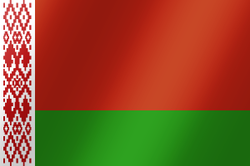 National Academy of Science of Belarus2 Bachelor students3 Master studentsin Theragnosis, Robotics, Bio-Micro systems, Green City Tech., DiagnosisMongolia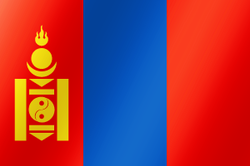 Mongolian Academy of Science3 Master studentsin Water Resource Cycle, Materials Architecturing, Imaging MediaMinimum Scores RequiredMinimum Scores RequiredMinimum Scores RequiredMinimum Scores RequiredMinimum Scores RequiredMinimum Scores RequiredMinimum Scores RequiredTypeTOEFLTOEFLTOEFLTOEICTEPSIELTSTypeiBTCBTPBTTOEICTEPSIELTSScore792135507306306□ Personal Information□ Personal Information□ Personal Information□ Personal Information※ Student No.(For official use only) ※ Student No.(For official use only) ※ Student No.(For official use only) ※ Student No.(For official use only) Photo(3cm×4cm)NameName (as printed on your passport) (as printed on your passport) (as printed on your passport) (as printed on your passport) (as printed on your passport) (as printed on your passport)Photo(3cm×4cm)Date of BirthDate of Birth (Month/Day/Year) (Month/Day/Year) (Month/Day/Year) (Month/Day/Year) (Month/Day/Year) (Month/Day/Year)Photo(3cm×4cm)Country of ResidenceCountry of ResidenceNationalityPhoto(3cm×4cm)GenderGender□ Male   □ Female□ Male   □ FemaleMarital Status □ Married   □ Single□ Married   □ Single□ Married   □ SingleFinal AcademicBackground□ Bachelor   □ M.S.  □ Bachelor   □ M.S.  □ Bachelor   □ M.S.  □ Bachelor   □ M.S.  □ Bachelor   □ M.S.  □ Bachelor   □ M.S.  □ Bachelor   □ M.S.  □ Bachelor   □ M.S.  Phone No.(for Interview)E-mail Address(for Interview)Mailing Address□ Program□ Program□ Program□ Program□ Program□ Program□ Program□ Program□ ProgramResearch Field of InterestResearch Division///////Research Field of InterestCenter///////※ Details on KIST’s various research fields can be found at: http://eng.kist.re.kr □ Academic Information※ Details on KIST’s various research fields can be found at: http://eng.kist.re.kr □ Academic Information※ Details on KIST’s various research fields can be found at: http://eng.kist.re.kr □ Academic Information※ Details on KIST’s various research fields can be found at: http://eng.kist.re.kr □ Academic Information※ Details on KIST’s various research fields can be found at: http://eng.kist.re.kr □ Academic Information※ Details on KIST’s various research fields can be found at: http://eng.kist.re.kr □ Academic Information※ Details on KIST’s various research fields can be found at: http://eng.kist.re.kr □ Academic Information※ Details on KIST’s various research fields can be found at: http://eng.kist.re.kr □ Academic Information※ Details on KIST’s various research fields can be found at: http://eng.kist.re.kr □ Academic InformationKorean Score(if available)□ TOPIK  (Score:     )□ TOPIK  (Score:     )□ TOPIK  (Score:     )□ TOPIK  (Score:     )□ TOPIK  (Score:     )□ TOPIK  (Score:     )Validity (MM/Yr.-MM/Yr.)English Score(if available)□ iBT □ CBT □ PBT □ TOEIC □TEPS □ IELTS (Score:    )□ iBT □ CBT □ PBT □ TOEIC □TEPS □ IELTS (Score:    )□ iBT □ CBT □ PBT □ TOEIC □TEPS □ IELTS (Score:    )□ iBT □ CBT □ PBT □ TOEIC □TEPS □ IELTS (Score:    )□ iBT □ CBT □ PBT □ TOEIC □TEPS □ IELTS (Score:    )□ iBT □ CBT □ PBT □ TOEIC □TEPS □ IELTS (Score:    )Validity (MM/Yr.-MM/Yr.)UndergraduateSchoolName of SchoolName of SchoolLocationUndergraduateSchoolMajorMajorUndergraduateSchoolPeriodPeriod (Month/Year - Month/Year) (Month/Year - Month/Year) (Month/Year - Month/Year) (Month/Year - Month/Year)GPA  (4.5 or 4/3)UndergraduateSchoolPeriodPeriod (Month/Year - Month/Year) (Month/Year - Month/Year) (Month/Year - Month/Year) (Month/Year - Month/Year)GPA  (100)Graduate SchoolName of SchoolName of SchoolLocationGraduate SchoolMajorMajorGraduate SchoolPeriodPeriod (Month/Year - Month/Year)  (Month/Year - Month/Year)  (Month/Year - Month/Year)  (Month/Year - Month/Year) GPA  (4.5 or 4/3)Graduate SchoolPeriodPeriod (Month/Year - Month/Year)  (Month/Year - Month/Year)  (Month/Year - Month/Year)  (Month/Year - Month/Year) GPA  (100)Applicant’s NameFinal Academic Background□ Bachelor   □ M.S.  □ Bachelor   □ M.S.   [Reason for Application][Strengths & Potential][Future Plans]  [Reason for Application][Strengths & Potential][Future Plans]  [Reason for Application][Strengths & Potential][Future Plans]  Date Date SignatureUnusuallyOutstanding(Top 5%)Superior(Top 10%)Excellent(Top 15%)Good(Top Third)Average(Middle Third)Poor(Bottom Third)N/AAcademic AchievementsIntellectual SkillsResearch andCreative AbilitiesInterests andMotivationRelevant Work ExperienceAbility to Workwith OthersPotential for Successin Graduate School